Name and last name (without titles) of the author, author, author... (style: Authors (10pt, italic, 6pt before))THE PAPER'S TITLE IN SERBIAN MAXIMUM TWO LINES (style: Paper’s title (Times New Roman, 10pt, bold, ALL CAPS, 12pt before, 6pt after))Rezime: (style: Summary title (Times New Roman, 10pt, bold + italic, 6pt before, 6pt after))The text of the summary should be written in the style Summary (Times New Roman, 10pt, alignment justified). Titles and Summaries in Serbian and English should be on the first page. The authors’ information should be written in the footnote. Authors, who are not familiar with the Serbian language and are not able to translate the summary and keywords to Serbian, should send the summary in English and the Editorial board will translate it. Ključne reči: keyword... (style: Keywords (Times New Roman, 10pt, italic, 6pt before)) maximum one lineTHE PAPER'S TITLE IN ENGLISH MAXIMUM TWO LINES (style: Paper’s title (Times New Roman, 10pt, bold, ALL CAPS, 12pt before, 6pt after))Summary: (style: Summary title (Times New Roman, 10pt, bold + italic, 6pt before, 6pt after))The text of the summary should be written in the style Summary (Times New Roman 10pt, alignment justified). Titles and Summaries in Serbian and English should be on the first page. The authors’ information should be written in the footnote. Keywords: keyword... (style: Keywords (Times New Roman, 10pt, italic, 6pt before)) maximum one lineHEADING 1 (style: Heading_1 (Times New Roman, 10pt, bold,  CAPS, 18pt before, 6pt after), begins on the second page)Total number of pages should be between 6 and 10 (including the title page with summaries). The exception is papers of invited speakers, which should be 12 pages long. Paper should be written in style: Text (Times New Roman, 10pt, first line indented for 0.5 cm). Paper size should be A4 (210 x 297 mm) with margins: Top = 5.7 cm, Bottom = 5.0 cm, Left = 3.75 cm, Right = 3.75 cm, Gutter = 0 cm. When preparing the paper, please use styles defined in this template. Line spacing is specified for each style, so it is not necessary to separate paragraphs or headings in the document with blank lines. For footnotes in the text, use the Insert/Footnote. command.The paper should be uploaded via the ASES website after registration, in the "Send abstract/paper" section.HEADING 2 (style: Heading_2 (Times New Roman, 10pt, bold, ALL CAPS, 12pt before, 6pt after))Paper should be written in style: Text (Times New Roman, 10pt, first line indented for 0.5cm).Heading 3, lowest level heading (style: Heading_3 (Times New Roman, 10pt, bold, 12pt before, 6pt after)) Paper should be written in style: Text (Times New Roman, 10pt, first line indented 0.5 cm).If you use bullets in the paper, they should appear like this:item 1,item 2,...If you have equations in your paper, they should appear like this:  (if equation numbering is used, the number should be aligned right)    		(1)where: is the first variable, is the coefficient...Equations should be written in style Equations (10pt, italic, 6pt before, 6pt after, indented 0.5 cm)Table 1: Tables and table captions should be centred, captions should be written in style Table caption (Times New Roman, 10pt, italic, 6pt before, 3pt after)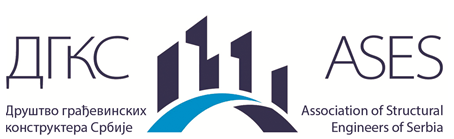 Figure 1: Figures and figure captions should be cantered, captions should be written in style Figure caption (Times New Roman, 10pt, italic, 3pt before, 6pt after) Figures should be in EPS, JPG, PNG and TIFF formats, with resolution between 600 – 900 dpi.REFERENCES (style: Reference title (Times New Roman, 10pt, bold, ALL CAPS, 12pt before, 6pt after))McCormac J. C. Structural Steel Design, Harper Collins College Publishers, New York, 1995. (style: References (Times New Roman, 10pt, 3pt before))Rao M. A, Srinivas J, Murthy B. S. N. Damage detection in vibrating bodies using genetic algorithms, Computers and Structures, 82 (11-12), 2004, 963-968.Oudjene M, Tran V, Meghlat E, Ait-Aider H. Numerical models for self-tapping screws as reinforcement of timber structures and joints. World Conference on Timber Engineering – WCTE 2016, Austria, 2016, 2680-2687.Kalkan E. Prediction of seismic demands in building structures, PhD Thesis, University of California, 2005.